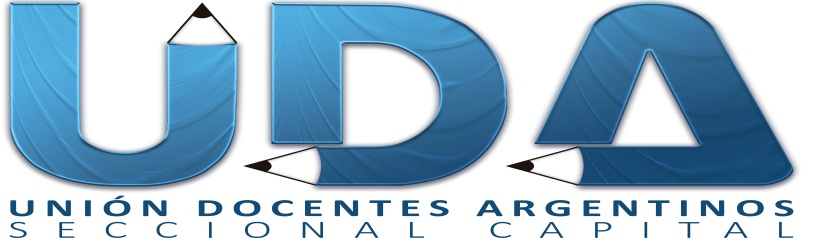 DISTRITO 1ESCTURNODIRECCIÓNJIN A ESC 5TRodríguez Peña 747JIN A ESC 7MLibertad 581JIN B ESC 14 MSarmiento 2250JIN C ESC 21MAyacucho 1849JII 1TJulián Álvarez 2849JII 2MJuncal 690JII 2MJuncal 690JII 2TJuncal 690EI 5MR. Castillo y calle 12EI 5TR. Castillo y calle 12DISTRITO 2ESCTURNODIRECCIÓNJIN A ESC 4TArenales 2733JIN A ESC 9TCabrera 3430JIC 1MSoler 3929JII 412.30 A 16.30El Salvador 4037DISTRITO 3ESCTURNODIRECCIÓNJIN D ESC 4TVenezuela 751EI 28.45 a 12.45Chile 1626EI 213.30 a 17.30Chile 1626JIC 3MPiedras 860DISTRITO 4ESCTURNODIRECCIÓNEI 711.30 a 19.30J.M. Blanes S/N y PalosEI 8MIndependencia 569 2ºEI 8MIndependencia 569 2ºEI 8TIndependencia 569 2ºEI 813.00 a 17.00Independencia 569 2ºJII 10TMartín Rodriguez 425EI 11TC. Tomas Espora 373JM 1210.00 a 18.00Independencia 569 PBJIN C ESC 13MSuarez 1145JIN C ESC 248.30 a 12.30California 1925DISTRITO 5ESCTURNODIRECCIÓNJII 1MAv. Caseros 1555JII 1MAv. Caseros 1555JIC 412.30 a 16.30Cachi 77EI 79.00 a 17.00Alvarado 3295JII 8MAlmafuerte 14JII 8TAlmafuerte 14JII 10MIriarte 3880EI 12TIriarte y Montesquiú S/NEI 129.30 a 17.30Iriarte y Montesquiú S/NEI 137.30 a 15.30Diógenes Taborda 1096EI 1311.30 a 19.30Diógenes Taborda 1096EI 1311.30 a 19.30Diógenes Taborda 1096JII 14TManuel García 370DISTRITO 6ESCTURNODIRECCIÓNJIN A ESC 112.30 a 16.30Alsina 2499JIN A ESC 3TLa Rioja 850JIN B ESC 13TGral. Urquiza 227JII 2TIndependencia 3354JII 10MCátulo Castillo 2750JII 10TCátulo Castillo 2750DISTRITO 8ESCTURNOTURNODIRECCIÓNJII 1TTAv. Eva Perón 1502JII 2MMH. Yrigoyen 4238JII 2MMH. Yrigoyen 4238JII 2TTH. Yrigoyen 4238EI 413.30 a 17.3013.30 a 17.30Victor Martinez 1780DISTRITO 7ESCTURNODIRECCIÓNJIN A ESC 1MAv. Corrientes 5332JIN A ESC 17MJulián Álvarez 240JIN B ESC  15MEleodoro Lobos 437JIN B ESC  24MJuan J. Biedma 459JIN D ESC 1112.30 a 16.30Nicasio Orño 1431JIN D ESC 218.30 a 12.30Rojas 1554JIC 312.30 a 16.30Yerbal 1548JM 57.00 a 15.00J. B. Ambrosetti 699JII 6MLuis Viale 676DISTRITO 9ESCTURNODIRECCIÓNJIN A ESC 8TArce 611JIN B ESC 3MZapata 449JIN C ESC 20TDarragueyra 2369JIN C ESC 20TDarragueyra 2369JIN D ESC 14MArévalo 1408JM 810.00 a 18.00Bompland 1324DISTRITO 10ESCTURNODIRECCIÓNJIN C ESC 4MJuana Azurduy 2541JIN D ESC 11MAv. Cantilo y La PampaJIN D ESC 11TAv. Cantilo y La PampaJIN D ESC 23MM. A. J. de Sucre 1367JIN E ESC 21MFreire 4060JIN E ESC 21TFreire 4060JIC 3 AnexoTCuba 2039JII 4THusares 2155JIC 1012.30 a 16.30Roque Perez 3545DISTRITO 11ESCTURNODIRECCIÓNJII 1MSan Pedrito 341JIN A ESC 20MB. F. Moreno 3652JIN B ESC 17TEugenio Garzón 3950JIN C ESC 1012.30 A 16.30Lafuente 559DISTRITO 12ESCTURNODIRECCIONJII 1TJ. V. Gonzalez 307JIC 412.30 a 16.30Av. Gaona 3299JIN A ESC 1TYerbal 2370JIN A ESC 5TPáez 2542JIN A ESC 19MF. C. Rodriguez 95JIN D ESC 3TBacacay 3732JIN D ESC 912.30 A 16.30Bacacay 3542DISTRITO 13ESCTURNODIRECCIONEI 410.15 a 14.15Basualdo 2850JIN A ESC 12TLarraya 2055JIN B ESC 3TAv. Larrazábal 1556JIN D ESC 21TJ. E. Rodó 4431DISTRITO 14ESCTURNODIRECCIONJII 3MOlleros 3621JIN C ESC 3TGirardot 1946DISTRITO 16ESCTURNODIRECCIONJII 1MCuenca 5049JII 2MCondarco 3984DISTRITO 15ESCTURNODIRECCIONEI 6MGalván 3710EI 6MGalván 3710EI 8MP. I. Rivera 4221JIN A ESC 1MAv. Triunvirato 5101JIN A ESC 1TAv. Triunvirato 5101JIN C ESC 12MValdenegro 3525JIN C ESC 14MDeheza 4728DISTRITO 17ESCTURNODIRECCIONJII 3MS. M. del Carril 4935JII 3MS. M. del Carril 4935JII 3MS. M. del Carril 4935JIN A ESC 18TPje. Julio Dantas 3260JIN E ESC 812.30 A 16.30Emilio Lamarca 3379DISTRITO 18ESCTURNODIRECCIONJIN B ESC 208.30 A 12.30Barragán 366DISTRITO 5ESCTURNODIRECCIÓNJIN A ESC 28.30 A 12.30Tilcara 3365JII 1MLas Caracolas 2152JII 1MLas Caracolas 2152JII 1TLas Caracolas 2152JIC 2TCharrúa 2850EI 4MLacarra entre L y K (Bº Carrillo)EI 4MLacarra entre L y K (Bº Carrillo)EI 411 A 15Lacarra entre L y K (Bº Carrillo)EI 58 A 12Varela 2751EI 5MVarela 2751EI 510 A 18Varela 2751EI 511.30 A 15.30Varela 2751EI 6MChilavert 1935EI 6 MChilavert 1935EI 68.30 A 12.30Chilavert 1935EI 611 A 15Chilavert 1935EI 610 A 18Chilavert 1935EI 6TChilavert 1935JII 7MCorrales 3450EI 98.45 A 12.45Chilavert 2681EI 98.45 A 12.45Chilavert 2681EI 911.45 A 15.45Chilavert 2681EI 911.45 A 15.45Chilavert 2681EI 911.45 A 15.45Chilavert 2681JII 10MBarros Pasos 3610JII 10TBarros Pasos 3610JII 10TBarros Pasos 3610EI 1210 A 14Pergamino 3045EI 1213 A 17Pergamino 3045EI 1213 A 17Pergamino 3045JII 13MAv. Cruz 2615JII 14MVarela 1802JII 14MVarela 1802JII 14MVarela 1802JII 14TVarela 1802JM 158.30 A 12.30Pje. Guarini 3550JM 158.30 A 12.30Pje. Guarini 3550JM 15TPje. Guarini 3550JM 1510 A 18Pje. Guarini 3550JM 1510 A 18Pje. Guarini 3550DISTRITO20ESCTURNODIRECCIÓNJII 1TZuviría 6680JII 1TZuviría 6680JII 3TPiedrabuena y Av. Eva PerónJIN B ESC 8TFonrouge 370EI 88.45 A 16.45Av. Eva Perón 6600EI 11TZuviría 6620EI 1110 A 18Zuviría 6620DISTRITO21ESCTURNODIRECCIÓNJII 2MNicolás Descalzi 5425JII 2TNicolás Descalzi 5425 JIC 412.30 A 16.30José I. Rucci 3961JII 6MAv. Larrazábal 4520JII 9MOlascoaga 5001JII 10MLarrazábal 5140JII 10MLarrazábal 5140JII 10MLarrazábal 5140EI 8MPola y ChilavertEI 11MCnel. Roca 5900 - Pta 9EI 11MCnel. Roca 5900 - Pta 9EI 11MCnel. Roca 5900 - Pta 9EI 11TCnel. Roca 5900 - Pta 9EI 11TCnel. Roca 5900 - Pta 9JII 12MCafayate 5115JII 12TCafayate 5115JII 14TBermejo 6675